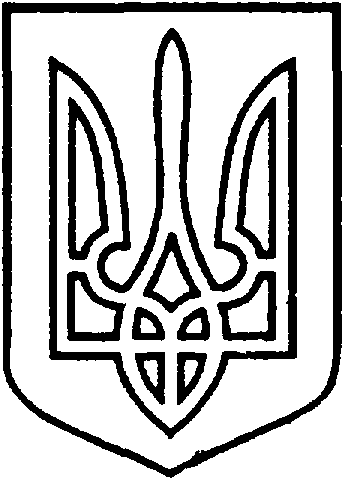 СЄВЄРОДОНЕЦЬКА МІСЬКА ВІЙСЬКОВО-ЦИВІЛЬНА АДМІНІСТРАЦІЯСЄВЄРОДОНЕЦЬКОГО РАЙОНУ  ЛУГАНСЬКОЇ  ОБЛАСТІРОЗПОРЯДЖЕННЯкерівника Сєвєродонецької міської  військово-цивільної адміністрації«08»  квітня  2021 року  								№ 371Про затвердження «Програми придбання необхідного майна, техніки,пожежно-технічного обладнаннята спорядженнядля ДПРЧ-12міста Сєвєродонецьк на 2021»Керуючись ст. 3 Закону України «Про військово-цивільні адміністрації» від 03.02.2015 №141-VIII, підпунктом 5 пункту 2 статті 19 Кодексу цивільного захисту України, ЗОБОВ’ЯЗУЮ:Затвердити «Програму придбання необхідного майна, техніки, пожежно-технічного обладнання та спорядженнядля ДПРЧ-12 міста Сєвєродонецьк на 2021» (Додаток).Розпорядження підлягає оприлюдненню.Контроль за виконанням даного розпорядження залишаю за собою.Керівник Сєвєродонецької міськоївійськово-цивільної адміністрації				Олександр СТРЮКДодаток до розпорядження керівника Сєвєродонецької міської військово-цивільної адміністрації Сєвєродонецького району Луганської області від «08»  квітня  2021 № 371ПРОГРАМА придбання необхідного майна, техніки, пожежно-технічного обладнання та спорядженнядля ДПРЧ-12 міста Сєвєродонецьк на 2021 рік.СЄВЄРОДОНЕЦЬК - 2021ПАСПОРТ ПРОГРАМИпридбання необхідного майна, техніки, пожежно-технічного обладнання та спорядження для ДПРЧ-12 міста Сєвєродонецьк на 2021рік(назва програми)СКЛАД ПРОБЛЕМИПожежно-рятувальними підрозділами м. Сєвєродонецьк у 2019 році було ліквідовано 223 пожежі, за 9-ть місяців 2020 року – 336. Сума прямого матеріального збитку від пожеж у 2019 році склала 2898,816тис. грн., за 9-ть місяців 2020 року – 192554 тис. грн. Було врятовано у 2019 році - 15 чоловік, за 9-ть місяців 2020 року – 6 чоловік. Загальна сума врятованих матеріальних цінностей у 2019 році склала 29019,5тис. грн., та 55933тис. грн. за 9-ть місяців 2020 року відповідно. У 2019 році на території Сєвєродонецької міської військово-цивільної адміністрації Сєвєродонецького району Луганської області від пожеж загинули3 особи,кількість травмованих на пожежах складає 8 чоловік та за 9-ть місяців 2020 року від пожеж загинули 12 осіб, кількість травмованих на пожежах складає 23 чоловіка.Підпунктом 5 пункту 2 статті 19 Кодексу цивільного захисту України визначено, що до повноважень органів місцевого самоврядування у сфері цивільного захисту належить керівництво створеними ними спеціалізованими службами цивільного захисту, забезпечення їх діяльності та здійснення контролю за готовністю до дій за призначенням.Рішенням виконавчого комітету Сєвєродонецької міської ради                             від 23.02.2018 № 80 «Про затвердження Складу спеціалізованих служб цивільного захисту міста у новій редакції» встановлено, що спеціалізована протипожежна служба цивільного захисту м. Сєвєродонецька створена на базі 12 державної пожежно-рятувальної частини Головного управління ДСНС України у Луганській області (далі – ДПРЧ-12), 35 державної пожежно-рятувальної частини Головного управління ДСНС України у Луганській області (далі – ДПРЧ-35) та 36 державної пожежно-рятувальної частини Головного управління ДСНС України у Луганській області (далі – ДПРЧ-36).  Ефективність та оперативність дій пожежно-рятувальних підрозділів
м. Сєвєродонецька при гасінні пожеж та рятуванні людей значно ускладнюється відсутністю або нестачею необхідного пожежно-рятувального обладнання та спорядження, засобів зв’язку, техніки,необхідного запасу паливно-мастильних матеріалів та вогнегасних засобів. З метою покращення стану енергоефективності та економії засобів опалення гаражу пожежного депо ДПРЧ-12 потребує обладнання ролетними воротами та проведення ремонтних робіт.МЕТА ПРОГРАМИМетою Програми є придбання необхідного пожежно-рятувального обладнання, спорядження, засобів зв’язку, техніки, запасу паливно-мастильних матеріалів, вогнегасних засобів та будівельних матеріалів, конструкцій ДПРЧ-12, як протипожежній спеціалізованій службі цивільного захисту міста, а саме: ШЛЯХИ ТА СПОСОБИ РОЗВ’ЯЗАННЯ ПРОБЛЕМИПрограма передбачає забезпечення ефективності дій Сєвєродонецької міської ланки територіальної підсистеми ЄДС ЦЗ в умовах виникнення НС,  підвищення готовності спеціалізованої протипожежної служби цивільного захисту міста до дій за призначенням, забезпечення своєчасності та якості проведення робіт з рятування людей, гасіння пожеж, ліквідації наслідків надзвичайних ситуацій, створення можливості цілодобового проведення пошукових, аварійно-рятувальних, відновлювальних та інших невідкладних робіт.СТРОКИ ТА ЕТАПИ ВИКОНАННЯ ПРОГРАМИ.Реалізація Програми відбуватиметься протягом 2021НАПРЯМИ ДІЯЛЬНОСТІ, ЗАВДАННЯ ТА ЗАХОДИ ПРОГРАМИ7. РЕСУРСНЕ ЗАБЕЗПЕЧЕННЯ ПРОГРАМИФінансове забезпечення Програми здійснюється за рахунок коштів Сєвєродонецької міської військово-цивільної адміністрації Сєвєродонецького району Луганськоїобласті в межах видатків, затверджених розпорядженням керівника Сєвєродонецької міської військово-цивільної адміністрації Сєвєродонецького району Луганської області про міський бюджет на відповідний бюджетний період.Загальний обсяг фінансових ресурсів, необхідних для реалізації програми: на 2021 рік (орієнтовно на вищевказані заходи) – 3069,0тис.грн.Головний розпорядник бюджетних коштів:Сєвєродонецька міська військово-цивільна адміністрація Сєвєродонецького району Луганської області Джерела фінансування:	 міський бюджет.8. ОРГАНІЗАЦІЯ УПРАВЛІННЯ ТА КОНТРОЛЮ ЗА ХОДОМ ВИКОНАННЯ ПРОГРАМИКоординація дій між виконавцями програмиздійснюється розпорядником бюджетних коштів - Сєвєродонецької міської військово-цивільної адміністрації Сєвєродонецького району Луганської області.Розробник та виконавець програми щороку звітує про хід виконання  Програми керівнику Сєвєродонецької міської військово-цивільної адміністрації Сєвєродонецького району Луганськоїдо 01 квітня наступного за звітним року.Контрольза ходом виконанняпрограми здійснюється керівникомСєвєродонецької міської військово-цивільної адміністрації Сєвєродонецького району Луганської області.Начальник відділу цивільного захисту,екологічної безпеки та охорони праціСєвєродонецької міськоївійськово-цивільної адміністрації		Антон ПОТАНІН1Ініціатор розроблення ПрограмиСєвєродонецька міська військово-цивільна адміністрація Сєвєродонецького району Луганської області.2Розробник ПрограмиВідділ цивільного захисту, охорони праці та екологічної безпеки Сєвєродонецької міської військово-цивільної адміністрації Сєвєродонецького району Луганської області3Співрозробники Програми12 державна пожежно-рятувальна частина Головного управління ДСНС України у Луганській області.Управління економічного розвитку Сєвєродонецької міської військово-цивільної адміністрації Сєвєродонецького району Луганської області4Головний розпорядник коштівСєвєродонецька міська військово-цивільна адміністрація Сєвєродонецького району Луганської області.5Відповідальний виконавець ПрограмиСєвєродонецька міська військово-цивільна адміністрація Сєвєродонецького району Луганської областіСтруктурні підрозділи Сєвєродонецької міської військово-цивільної адміністрації Сєвєродонецького району Луганської області6Учасники ПрограмиСтруктурні підрозділи Сєвєродонецької міської військово-цивільної адміністрації Сєвєродонецького району Луганської області12 державна пожежно-рятувальна частина Головного управління ДСНС України у Луганській області.7Мета ПрограмиПридбання необхідного майна, техніки, пожежно-технічного обладнання, спорядження, запасу паливно-мастильних матеріалів, вогнегасних речовин та будівельних матеріалів ДПРЧ-12, як протипожежній спеціалізованій службі цивільного захисту міста8Термін реалізації ПрограмиЗ 01 січня 2021 року до 31 грудня 2021 року9Загальний обсяг фінансованих ресурсів, необхідних для реалізації Програми, тис. грн.3069,09в тому числі9з міського бюджету3069,010Очікувані результатиДосягнення мети програми. Підвищення ефективності і оперативності дій протипожежної спеціалізованої служби цивільного захисту міста при ліквідації надзвичайних ситуацій, гасіння пожеж. Підвищення стану енергоефективності будівлі пожежного депо.11Контроль за виконанням (орган, уповноважений здійснювати контроль за виконанням)Сєвєродонецька міська військово-цивільна адміністрація Сєвєродонецького району Луганської області №з/пНайменування матеріальноїцінностіКількість, одиниці виміруМетаСучасні засоби зв’язку, обчислювальної, цифрової, телекомунікаційної технікиСучасні засоби зв’язку, обчислювальної, цифрової, телекомунікаційної технікиСучасні засоби зв’язку, обчислювальної, цифрової, телекомунікаційної технікиСучасні засоби зв’язку, обчислювальної, цифрової, телекомунікаційної техніки1.1Радіостанція автомобільна  MotorolaDM-4601Е6 шт.забезпечення спеціалізованої протипожежної служби цивільного захисту               м. Сєвєродонецьксучасними засоби1.2Радіостанція переноснаMotorolaDP-4401Е16 шт.забезпечення спеціалізованої протипожежної служби цивільного захисту               м. Сєвєродонецьксучасними засоби№з/пНайменування матеріальноїцінностіКількість, одиниці виміруМета 1.3Квадрокоптер1 шт.зв’язку,обчислювальної, цифрової, телекомунікаційної техніки для підвищення ефективності та оперативності при проведенні пожежно-рятувальних робіт1.4GPS-навігатор2шт.зв’язку,обчислювальної, цифрової, телекомунікаційної техніки для підвищення ефективності та оперативності при проведенні пожежно-рятувальних робіт1.5Багатофункціональний пристрій: копір, принтер, сканер2шт.зв’язку,обчислювальної, цифрової, телекомунікаційної техніки для підвищення ефективності та оперативності при проведенні пожежно-рятувальних робіт1.6Переносні мегафони2 шт.зв’язку,обчислювальної, цифрової, телекомунікаційної техніки для підвищення ефективності та оперативності при проведенні пожежно-рятувальних робітСпеціальний захисний одяг та спорядженнядля пожежно-рятувальних та аварійно-рятувальних робітСпеціальний захисний одяг та спорядженнядля пожежно-рятувальних та аварійно-рятувальних робітСпеціальний захисний одяг та спорядженнядля пожежно-рятувальних та аварійно-рятувальних робітСпеціальний захисний одяг та спорядженнядля пожежно-рятувальних та аварійно-рятувальних робіт2.1Тепловідбивний костюм ТК-20018 шт.забезпечення спеціалізованої протипожежної служби цивільного захисту               м. Сєвєродонецьк необхіднимспеціальним захисним одягом та спорядженням дляпідвищення ефективностіпри проведенні пожежно-рятувальних та аварійно-рятувальних робіт2.2Захисний костюм пожежного90 шт.забезпечення спеціалізованої протипожежної служби цивільного захисту               м. Сєвєродонецьк необхіднимспеціальним захисним одягом та спорядженням дляпідвищення ефективностіпри проведенні пожежно-рятувальних та аварійно-рятувальних робіт2.3Рукавиці діелектричні8 парзабезпечення спеціалізованої протипожежної служби цивільного захисту               м. Сєвєродонецьк необхіднимспеціальним захисним одягом та спорядженням дляпідвищення ефективностіпри проведенні пожежно-рятувальних та аварійно-рятувальних робіт2.4Ліхтар електричний індивідуальний40 шт.забезпечення спеціалізованої протипожежної служби цивільного захисту               м. Сєвєродонецьк необхіднимспеціальним захисним одягом та спорядженням дляпідвищення ефективностіпри проведенні пожежно-рятувальних та аварійно-рятувальних робіт2.5Підшоломник пожежного термостійкий90 шт.забезпечення спеціалізованої протипожежної служби цивільного захисту               м. Сєвєродонецьк необхіднимспеціальним захисним одягом та спорядженням дляпідвищення ефективностіпри проведенні пожежно-рятувальних та аварійно-рятувальних робіт2.6Гідрокостюм рятувальника 6 шт.забезпечення спеціалізованої протипожежної служби цивільного захисту               м. Сєвєродонецьк необхіднимспеціальним захисним одягом та спорядженням дляпідвищення ефективностіпри проведенні пожежно-рятувальних та аварійно-рятувальних робітЗасоби забезпечення аварійно-рятувальних робітЗасоби забезпечення аварійно-рятувальних робітЗасоби забезпечення аварійно-рятувальних робітЗасоби забезпечення аварійно-рятувальних робіт3.1Човен гумовий на 5 чоловік2шт.забезпечення спеціалізованої протипожежної служби цивільного захисту               м. Сєвєродонецьк необхідним обладнанням для аварійно-рятувальних робіт3.2Бензоріз1шт.забезпечення спеціалізованої протипожежної служби цивільного захисту               м. Сєвєродонецьк необхідним обладнанням для аварійно-рятувальних робіт4.Пожежно-технічне обладнання та майно4.Пожежно-технічне обладнання та майно4.Пожежно-технічне обладнання та майно4.Пожежно-технічне обладнання та майно4.1Мотопомпа продуктивністю не менше 600 л/хв1шт.забезпечення спеціалізованої протипожежної служби цивільного захисту               м. Сєвєродонецьк необхідним пожежно-технічним обладнанням та майном для гасіння пожеж4.2Мотузка рятувальна 50м6 шт.забезпечення спеціалізованої протипожежної служби цивільного захисту               м. Сєвєродонецьк необхідним пожежно-технічним обладнанням та майном для гасіння пожеж4.3Обмежувачі місця події 1х1008 шт.забезпечення спеціалізованої протипожежної служби цивільного захисту               м. Сєвєродонецьк необхідним пожежно-технічним обладнанням та майном для гасіння пожеж4.4Рукава напірні діам. 51мм зі з'єднувальнимиголовками40 шт.забезпечення спеціалізованої протипожежної служби цивільного захисту               м. Сєвєродонецьк необхідним пожежно-технічним обладнанням та майном для гасіння пожеж4.5Димосос1 штзабезпечення спеціалізованої протипожежної служби цивільного захисту               м. Сєвєродонецьк необхідним пожежно-технічним обладнанням та майном для гасіння пожеж5.Паливно-мастильні матеріали5.Паливно-мастильні матеріали5.Паливно-мастильні матеріали5.Паливно-мастильні матеріали5.1Бензин А-925000 лстворення матеріального резерву паливно-мастильних матеріалів спеціалізованої протипожежної служби цивільного захисту міста5.2Дизельне пальне5000 лстворення матеріального резерву паливно-мастильних матеріалів спеціалізованої протипожежної служби цивільного захисту міста№з/пНайменування матеріальноїцінностіКількість, одиниці виміруМета 6. Вогнегасні засоби6. Вогнегасні засоби6. Вогнегасні засоби6. Вогнегасні засоби6.1Піноутворювач2000 л.забезпечення спеціалізованої протипожежної служби цивільного захисту               м. Сєвєродонецьквогнегасними засобамиЗасоби хімічного захисту та прилади хімічної розвідки Засоби хімічного захисту та прилади хімічної розвідки Засоби хімічного захисту та прилади хімічної розвідки Засоби хімічного захисту та прилади хімічної розвідки 7.1Костюм хімічного захисту Л125 шт.забезпечення спеціалізованої протипожежної служби цивільного захисту               м. Сєвєродонецьк необхідними засоби хімічного захисту та прилади хімічної розвідки при ліквідації наслідків надзвичайної ситуації, пов’язаної з небезпечними хімічними речовинами7.2Фільтрувальна комбінована коробка для протигазу від НХР (аміак, хлор, ртуть та ін.)140 шт.забезпечення спеціалізованої протипожежної служби цивільного захисту               м. Сєвєродонецьк необхідними засоби хімічного захисту та прилади хімічної розвідки при ліквідації наслідків надзвичайної ситуації, пов’язаної з небезпечними хімічними речовинами7.3Газоаналізатор переносний багатокомпонентний 3 шт.забезпечення спеціалізованої протипожежної служби цивільного захисту               м. Сєвєродонецьк необхідними засоби хімічного захисту та прилади хімічної розвідки при ліквідації наслідків надзвичайної ситуації, пов’язаної з небезпечними хімічними речовинами8.  Автомобільна техніка8.  Автомобільна техніка8.  Автомобільна техніка8.  Автомобільна техніка8.1RenaultDuster дизель 1,5 (110 л.с), 4Х4, МКП-61 шт.забезпечення спеціалізованої протипожежної служби цивільного захисту               м. Сєвєродонецьк необхідною спеціальною автомобільною технікою9.Будівельні матеріали, конструкції для утеплення та ремонту гаражу пожежного депо9.Будівельні матеріали, конструкції для утеплення та ремонту гаражу пожежного депо9.Будівельні матеріали, конструкції для утеплення та ремонту гаражу пожежного депо9.Будівельні матеріали, конструкції для утеплення та ремонту гаражу пожежного депо9.1Будівельні матеріали та конструкції для проведення утеплення та ремонту гаражу пожежного депо за окремим розрахункомпідвищення стану енергоефективності будівлі пожежного депо та економії засобів опалення, ремонт гаражу пожежного депо№ з/пНайменування завданняНайменування заходуВиконавціДжерела фінансуванняПланові обсяги на 2021,тис.грн.Очікувані результати12345671.Надання субвенції з міського бюджету державному бюджету на придбання необхідного пожежно-технічного обладнання, спорядження, техніки, запасу паливно-мастильних матеріалів, вогнегасних засобів та будівельних матеріалів, конструкцій1. Придбання  сучасних засобів зв’язку, обчислювальної, цифрової та телекомунікацій-ної технікиДПРЧ-12Бюджет територіальної громади м.Сєвєродонецьк613,200Забезпечення ефективності дій Сєвєродонецької міської ланки територіальної підсистеми ЄДС ЦЗ в умовах виникнення НС,  підвищення готовності спеціалізованої протипожежної служби цивільного захисту міста до дій за призначенням, забезпечення своєчасності та якості проведення робіт з рятування людей, гасіння пожеж, ліквідації наслідків надзвичайних ситуацій, створення можливості цілодобового проведення пошукових, аварійно-рятувальних, відновлювальних та інших невідкладних робіт.2.Надання субвенції з міського бюджету державному бюджету на придбання необхідного пожежно-технічного обладнання, спорядження, техніки, запасу паливно-мастильних матеріалів, вогнегасних засобів та будівельних матеріалів, конструкцій2. Придбання  спеціального захисного одягу та спорядження для пожежно-рятувальних та аварійно-рятувальних робітДПРЧ-12Бюджет територіальної громади м.Сєвєродонецьк469,500Забезпечення ефективності дій Сєвєродонецької міської ланки територіальної підсистеми ЄДС ЦЗ в умовах виникнення НС,  підвищення готовності спеціалізованої протипожежної служби цивільного захисту міста до дій за призначенням, забезпечення своєчасності та якості проведення робіт з рятування людей, гасіння пожеж, ліквідації наслідків надзвичайних ситуацій, створення можливості цілодобового проведення пошукових, аварійно-рятувальних, відновлювальних та інших невідкладних робіт.3.Надання субвенції з міського бюджету державному бюджету на придбання необхідного пожежно-технічного обладнання, спорядження, техніки, запасу паливно-мастильних матеріалів, вогнегасних засобів та будівельних матеріалів, конструкцій3.Придбання  засобів забезпечення аварійно-рятувальних робітДПРЧ-12Бюджет територіальної громади м.Сєвєродонецьк34,000Забезпечення ефективності дій Сєвєродонецької міської ланки територіальної підсистеми ЄДС ЦЗ в умовах виникнення НС,  підвищення готовності спеціалізованої протипожежної служби цивільного захисту міста до дій за призначенням, забезпечення своєчасності та якості проведення робіт з рятування людей, гасіння пожеж, ліквідації наслідків надзвичайних ситуацій, створення можливості цілодобового проведення пошукових, аварійно-рятувальних, відновлювальних та інших невідкладних робіт.4.Надання субвенції з міського бюджету державному бюджету на придбання необхідного пожежно-технічного обладнання, спорядження, техніки, запасу паливно-мастильних матеріалів, вогнегасних засобів та будівельних матеріалів, конструкцій4. Придбання  пожежно-технічного обладнання та майнаДПРЧ-12Бюджет територіальної громади м.Сєвєродонецьк133,920Забезпечення ефективності дій Сєвєродонецької міської ланки територіальної підсистеми ЄДС ЦЗ в умовах виникнення НС,  підвищення готовності спеціалізованої протипожежної служби цивільного захисту міста до дій за призначенням, забезпечення своєчасності та якості проведення робіт з рятування людей, гасіння пожеж, ліквідації наслідків надзвичайних ситуацій, створення можливості цілодобового проведення пошукових, аварійно-рятувальних, відновлювальних та інших невідкладних робіт.5.Надання субвенції з міського бюджету державному бюджету на придбання необхідного пожежно-технічного обладнання, спорядження, техніки, запасу паливно-мастильних матеріалів, вогнегасних засобів та будівельних матеріалів, конструкцій5.Придбання   паливно-мастильних матеріалівДПРЧ-12Бюджет територіальної громади м.Сєвєродонецьк250,000Забезпечення ефективності дій Сєвєродонецької міської ланки територіальної підсистеми ЄДС ЦЗ в умовах виникнення НС,  підвищення готовності спеціалізованої протипожежної служби цивільного захисту міста до дій за призначенням, забезпечення своєчасності та якості проведення робіт з рятування людей, гасіння пожеж, ліквідації наслідків надзвичайних ситуацій, створення можливості цілодобового проведення пошукових, аварійно-рятувальних, відновлювальних та інших невідкладних робіт.6.Надання субвенції з міського бюджету державному бюджету на придбання необхідного пожежно-технічного обладнання, спорядження, техніки, запасу паливно-мастильних матеріалів, вогнегасних засобів та будівельних матеріалів, конструкцій6. Придбання вогнегасних засобів ДПРЧ-12Бюджет територіальної громади м.Сєвєродонецьк50,000Забезпечення ефективності дій Сєвєродонецької міської ланки територіальної підсистеми ЄДС ЦЗ в умовах виникнення НС,  підвищення готовності спеціалізованої протипожежної служби цивільного захисту міста до дій за призначенням, забезпечення своєчасності та якості проведення робіт з рятування людей, гасіння пожеж, ліквідації наслідків надзвичайних ситуацій, створення можливості цілодобового проведення пошукових, аварійно-рятувальних, відновлювальних та інших невідкладних робіт.7.Надання субвенції з міського бюджету державному бюджету на придбання необхідного пожежно-технічного обладнання, спорядження, техніки, запасу паливно-мастильних матеріалів, вогнегасних засобів та будівельних матеріалів, конструкцій7. Придбання засобів хімічного захисту та приладів хімічної розвідкиДПРЧ-12Бюджет територіальної громади м.Сєвєродонецьк137,300Забезпечення ефективності дій Сєвєродонецької міської ланки територіальної підсистеми ЄДС ЦЗ в умовах виникнення НС,  підвищення готовності спеціалізованої протипожежної служби цивільного захисту міста до дій за призначенням, забезпечення своєчасності та якості проведення робіт з рятування людей, гасіння пожеж, ліквідації наслідків надзвичайних ситуацій, створення можливості цілодобового проведення пошукових, аварійно-рятувальних, відновлювальних та інших невідкладних робіт.8.Надання субвенції з міського бюджету державному бюджету на придбання необхідного пожежно-технічного обладнання, спорядження, техніки, запасу паливно-мастильних матеріалів, вогнегасних засобів та будівельних матеріалів, конструкцій8.Придбання автомобільної технікиДПРЧ-12Бюджет територіальної громади м.Сєвєродонецьк660,000Забезпечення ефективності дій Сєвєродонецької міської ланки територіальної підсистеми ЄДС ЦЗ в умовах виникнення НС,  підвищення готовності спеціалізованої протипожежної служби цивільного захисту міста до дій за призначенням, забезпечення своєчасності та якості проведення робіт з рятування людей, гасіння пожеж, ліквідації наслідків надзвичайних ситуацій, створення можливості цілодобового проведення пошукових, аварійно-рятувальних, відновлювальних та інших невідкладних робіт.9.Надання субвенції з міського бюджету державному бюджету на придбання необхідного пожежно-технічного обладнання, спорядження, техніки, запасу паливно-мастильних матеріалів, вогнегасних засобів та будівельних матеріалів, конструкцій9. Придбання   будівельних матеріалів, конструкцій та ролетних воріт для утеплення та ремонту гаражу пожежного депоДПРЧ-12Бюджет територіальної громади м.Сєвєродонецьк721,080Підвищення стану енергоефективності будівлі пожежного депо та економії засобів опаленняРАЗОМ:3 069,0003 069,000